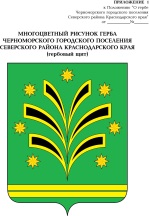 СОВЕТ ЧЕРНОМОРСКОГО ГОРОДСКОГО ПОСЕЛЕНИЯСЕВЕРСКОГО РАЙОНАРЕШЕНИЕот  16.02.2017   				                                                       №-214пгт ЧерноморскийОб утверждении прейскуранта гарантированного перечня услуг по погребению, оказываемых на территории Черноморского городского поселения Северского района на 2017 годВ соответствии с Федеральным законом от 6 октября 2010года № 131-ФЗ «Об общих принципах организации местного самоуправления в Российской Федерации», и постановлением Правительства Российской Федерации от 26 января 2017 года №88 «Об утверждении размера индексации выплат, пособий и компенсаций в 2017 году», а также  руководствуясь Уставом Черноморского городского поселения Северского района, Совет Черноморского городского поселения решил:1.Утвердить прейскурант гарантированного перечня услуг по погребению, оказываемых на территории Черноморского городского поселения Северского района  на 2017год (прилагается).2.Администрации Черноморского городского поселения Северского района обеспечить размещение прейскуранта гарантированного перечня услуг по погребению, оказываемых на территории Черноморского городского поселения Северского района в местных средствах массовой информации и на официальном сайте администрации Черноморского городского поселения Северского района.3.Контроль за выполнением настоящего решения возложить на администрацию Черноморского городского поселения.4.Решение вступает в силу со дня его официального опубликования и  распространяется на правоотношения возникшие с 1 февраля 2017 года.Глава Черноморского городского поселения Северского района					       		          С.А.Таровик							     ПРИЛОЖЕНИЕ							     УТВЕРЖДЕН							     решением Совета Черноморского 					                         городского поселения  							                         Северского  района                                                             		     от 16.02.2017   № - 214Прейскурантгарантированного перечня услуг по погребению на 2017 год, оказываемых на территории Черноморского городского поселения Северского районаГлава Черноморского городского поселения Северского района   					       			С.А.ТаровикГлава Черноморского городского поселенияСеверского района							          С.А.Таровик№ п/пНаименование услугиСтоимость, руб. с 01.02.20171 Оформление  документов, необходимых для погребения124,932Предоставление  (изготовление), доставка гроба и других предметов,  необходимых для погребения:2442,55 2.1Гроб стандартный, строганный, из материалов толщиной 25-32 мм, обитый внутри и снаружи тканью х/б с подушкой из стружки1625,26 2.2Инвентарная табличка с указанием ФИО, даты рождения и смерти99,24 2.3Доставка гроба и похоронных принадлежностей по адресу, указанному заказчиком718,053Перевозка тела (останков) умершего к  месту  захоронения859,344Погребение  умершего  при рытье могилы экскаватором911,875Погребение  умершего  при рытье могилы вручную2032,736 ИТОГО  предельная стоимость гарантированного перечня услуг по погребению 6.1при рытье  могилы экскаватором4338,69 6.2при рытье  могилы вручную5459,55СОГЛАСОВАНОСОГЛАСОВАНОСОГЛАСОВАНОСОГЛАСОВАНОСОГЛАСОВАНОСОГЛАСОВАНОСОГЛАСОВАНОСОГЛАСОВАНОРуководительРуководительРуководительЗаместитель управляющего Заместитель управляющего Заместитель управляющего Заместитель управляющего Заместитель управляющего Заместитель управляющего Заместитель управляющего Заместитель управляющего Заместитель управляющего Заместитель управляющего региональной энергетической региональной энергетической региональной энергетической региональной энергетической региональной энергетической Отделением Пенсионного фондаОтделением Пенсионного фондаГосударственным учреждением -  Государственным учреждением -  Государственным учреждением -  Государственным учреждением -  Государственным учреждением -  Государственным учреждением -  Государственным учреждением -  Государственным учреждением -  Государственным учреждением -  Государственным учреждением -  комиссии-комиссии-комиссии-Российской Федерации Российской Федерации Краснодарским региональнымКраснодарским региональнымКраснодарским региональнымКраснодарским региональнымКраснодарским региональнымКраснодарским региональнымКраснодарским региональнымКраснодарским региональнымдепартамента цен и тарифов департамента цен и тарифов департамента цен и тарифов департамента цен и тарифов департамента цен и тарифов (государственное учреждение) по (государственное учреждение) по отделением Фонда социального отделением Фонда социального отделением Фонда социального отделением Фонда социального отделением Фонда социального отделением Фонда социального отделением Фонда социального отделением Фонда социального отделением Фонда социального отделением Фонда социального Краснодарского краяКраснодарского краяКраснодарского краяКраснодарского краяКраснодарскому краюКраснодарскому краюстрахования Российской Федерациистрахования Российской Федерациистрахования Российской Федерациистрахования Российской Федерациистрахования Российской Федерациистрахования Российской Федерациистрахования Российской Федерациистрахования Российской Федерациистрахования Российской Федерациистрахования Российской Федерации______________С.Н.Милованов______________С.Н.Милованов______________С.Н.Милованов______________С.Н.Милованов______________С.Н.Милованов__________________Т.А. Ткаченко__________________Т.А. Ткаченко_______________А.В.Рунов_______________А.В.Рунов_______________А.В.Рунов_______________А.В.Рунов_______________А.В.Рунов_______________А.В.Рунов_______________А.В.Рунов_______________А.В.Рунов"___"_______________2017 г."___"_______________2017 г."___"_______________2017 г."___"_______________2017 г."___"_______________2017 г."___"_______________2017 г."___"_______________2017 г."___"_______________2017 г."___"_______________2017 г."___"_______________2017 г."___"_______________2017 г."___"_______________2017 г."___"_______________2017 г."___"_______________2017 г."___"_______________2017 г.ПРЕЙСКУРАНТПРЕЙСКУРАНТПРЕЙСКУРАНТПРЕЙСКУРАНТПРЕЙСКУРАНТПРЕЙСКУРАНТПРЕЙСКУРАНТПРЕЙСКУРАНТПРЕЙСКУРАНТ            гарантированного перечня услуг по погребению на 2017 год ,            гарантированного перечня услуг по погребению на 2017 год ,            гарантированного перечня услуг по погребению на 2017 год ,            гарантированного перечня услуг по погребению на 2017 год ,            гарантированного перечня услуг по погребению на 2017 год ,            гарантированного перечня услуг по погребению на 2017 год ,            гарантированного перечня услуг по погребению на 2017 год ,            гарантированного перечня услуг по погребению на 2017 год ,            гарантированного перечня услуг по погребению на 2017 год ,            гарантированного перечня услуг по погребению на 2017 год ,            гарантированного перечня услуг по погребению на 2017 год ,            гарантированного перечня услуг по погребению на 2017 год ,            гарантированного перечня услуг по погребению на 2017 год ,            гарантированного перечня услуг по погребению на 2017 год ,            гарантированного перечня услуг по погребению на 2017 год ,            гарантированного перечня услуг по погребению на 2017 год ,            гарантированного перечня услуг по погребению на 2017 год ,                   оказываемых  на территории Черноморского городского поселения                                                               Северского района                   оказываемых  на территории Черноморского городского поселения                                                               Северского района                   оказываемых  на территории Черноморского городского поселения                                                               Северского района                   оказываемых  на территории Черноморского городского поселения                                                               Северского района                   оказываемых  на территории Черноморского городского поселения                                                               Северского района                   оказываемых  на территории Черноморского городского поселения                                                               Северского района                   оказываемых  на территории Черноморского городского поселения                                                               Северского района                   оказываемых  на территории Черноморского городского поселения                                                               Северского района                   оказываемых  на территории Черноморского городского поселения                                                               Северского района                   оказываемых  на территории Черноморского городского поселения                                                               Северского района                   оказываемых  на территории Черноморского городского поселения                                                               Северского района                   оказываемых  на территории Черноморского городского поселения                                                               Северского района                   оказываемых  на территории Черноморского городского поселения                                                               Северского района                   оказываемых  на территории Черноморского городского поселения                                                               Северского района                   оказываемых  на территории Черноморского городского поселения                                                               Северского района                   оказываемых  на территории Черноморского городского поселения                                                               Северского района                   оказываемых  на территории Черноморского городского поселения                                                               Северского района                   оказываемых  на территории Черноморского городского поселения                                                               Северского района                   оказываемых  на территории Черноморского городского поселения                                                               Северского района                   оказываемых  на территории Черноморского городского поселения                                                               Северского района                   оказываемых  на территории Черноморского городского поселения                                                               Северского района                   оказываемых  на территории Черноморского городского поселения                                                               Северского района                   оказываемых  на территории Черноморского городского поселения                                                               Северского района                   оказываемых  на территории Черноморского городского поселения                                                               Северского района                   оказываемых  на территории Черноморского городского поселения                                                               Северского района                   оказываемых  на территории Черноморского городского поселения                                                               Северского района                   оказываемых  на территории Черноморского городского поселения                                                               Северского района№ п/пНаименование  услугиНаименование  услугиНаименование  услугиНаименование  услугиНаименование  услугиСтоимость,  руб. с 01.02.2017Стоимость,  руб. с 01.02.2017Стоимость,  руб. с 01.02.2017Стоимость,  руб. с 01.02.20171 Оформление  документов, необходимых для погребения Оформление  документов, необходимых для погребения Оформление  документов, необходимых для погребения Оформление  документов, необходимых для погребения Оформление  документов, необходимых для погребения Оформление  документов, необходимых для погребения Оформление  документов, необходимых для погребения124,93124,93124,93124,932Предоставление  (изготовление), доставка гроба и других предметов,  необходимых для погребения:Предоставление  (изготовление), доставка гроба и других предметов,  необходимых для погребения:Предоставление  (изготовление), доставка гроба и других предметов,  необходимых для погребения:Предоставление  (изготовление), доставка гроба и других предметов,  необходимых для погребения:Предоставление  (изготовление), доставка гроба и других предметов,  необходимых для погребения:Предоставление  (изготовление), доставка гроба и других предметов,  необходимых для погребения:Предоставление  (изготовление), доставка гроба и других предметов,  необходимых для погребения:2442,552442,552442,552442,55 2.1Гроб стандартный, строганный, из материалов толщиной 25-32 мм, обитый внутри и снаружи тканью х/б с подушкой из стружкиГроб стандартный, строганный, из материалов толщиной 25-32 мм, обитый внутри и снаружи тканью х/б с подушкой из стружкиГроб стандартный, строганный, из материалов толщиной 25-32 мм, обитый внутри и снаружи тканью х/б с подушкой из стружкиГроб стандартный, строганный, из материалов толщиной 25-32 мм, обитый внутри и снаружи тканью х/б с подушкой из стружкиГроб стандартный, строганный, из материалов толщиной 25-32 мм, обитый внутри и снаружи тканью х/б с подушкой из стружкиГроб стандартный, строганный, из материалов толщиной 25-32 мм, обитый внутри и снаружи тканью х/б с подушкой из стружкиГроб стандартный, строганный, из материалов толщиной 25-32 мм, обитый внутри и снаружи тканью х/б с подушкой из стружки1625,261625,261625,261625,26 2.2Инвентарная табличка с указанием ФИО, даты рождения и смертиИнвентарная табличка с указанием ФИО, даты рождения и смертиИнвентарная табличка с указанием ФИО, даты рождения и смертиИнвентарная табличка с указанием ФИО, даты рождения и смертиИнвентарная табличка с указанием ФИО, даты рождения и смертиИнвентарная табличка с указанием ФИО, даты рождения и смертиИнвентарная табличка с указанием ФИО, даты рождения и смерти99,2499,2499,2499,24 2.3Доставка гроба и похоронных принадлежностей по адресу, указанному заказчикомДоставка гроба и похоронных принадлежностей по адресу, указанному заказчикомДоставка гроба и похоронных принадлежностей по адресу, указанному заказчикомДоставка гроба и похоронных принадлежностей по адресу, указанному заказчикомДоставка гроба и похоронных принадлежностей по адресу, указанному заказчикомДоставка гроба и похоронных принадлежностей по адресу, указанному заказчикомДоставка гроба и похоронных принадлежностей по адресу, указанному заказчиком718,05718,05718,05718,053Перевозка тела (останков) умершего к  месту  захороненияПеревозка тела (останков) умершего к  месту  захороненияПеревозка тела (останков) умершего к  месту  захороненияПеревозка тела (останков) умершего к  месту  захороненияПеревозка тела (останков) умершего к  месту  захороненияПеревозка тела (останков) умершего к  месту  захороненияПеревозка тела (останков) умершего к  месту  захоронения859,34859,34859,34859,344Погребение  умершего  при рытье могилы экскаваторомПогребение  умершего  при рытье могилы экскаваторомПогребение  умершего  при рытье могилы экскаваторомПогребение  умершего  при рытье могилы экскаваторомПогребение  умершего  при рытье могилы экскаваторомПогребение  умершего  при рытье могилы экскаваторомПогребение  умершего  при рытье могилы экскаватором911,87911,87911,87911,875Погребение  умершего  при рытье могилы вручнуюПогребение  умершего  при рытье могилы вручнуюПогребение  умершего  при рытье могилы вручнуюПогребение  умершего  при рытье могилы вручнуюПогребение  умершего  при рытье могилы вручнуюПогребение  умершего  при рытье могилы вручнуюПогребение  умершего  при рытье могилы вручную2032,732032,732032,732032,736 ИТОГО  предельная стоимость гарантированного перечня услуг по погребению ИТОГО  предельная стоимость гарантированного перечня услуг по погребению ИТОГО  предельная стоимость гарантированного перечня услуг по погребению ИТОГО  предельная стоимость гарантированного перечня услуг по погребению ИТОГО  предельная стоимость гарантированного перечня услуг по погребению ИТОГО  предельная стоимость гарантированного перечня услуг по погребению ИТОГО  предельная стоимость гарантированного перечня услуг по погребению ИТОГО  предельная стоимость гарантированного перечня услуг по погребению ИТОГО  предельная стоимость гарантированного перечня услуг по погребению ИТОГО  предельная стоимость гарантированного перечня услуг по погребению ИТОГО  предельная стоимость гарантированного перечня услуг по погребению 6.1при рытье  могилы экскаваторомпри рытье  могилы экскаваторомпри рытье  могилы экскаваторомпри рытье  могилы экскаваторомпри рытье  могилы экскаваторомпри рытье  могилы экскаваторомпри рытье  могилы экскаватором4338,694338,694338,694338,69 6.2при рытье  могилы вручнуюпри рытье  могилы вручнуюпри рытье  могилы вручнуюпри рытье  могилы вручнуюпри рытье  могилы вручнуюпри рытье  могилы вручнуюпри рытье  могилы вручную5459,555459,555459,555459,55